
(    ) ESTÁGIO Nome do orientador(a): _________________________________________________________________________
Assinatura do orientador(a): _____________________________________________________________________(    ) TRABALHO DE CONCLUSÃO DE CURSO Nome do orientador(a): _________________________________________________________________________Florianópolis, ______/______/________                              ________________________________
                                                                                                                  Assinatura do aluno                                     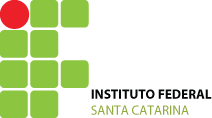 MINISTÉRIO DA EDUCAÇÃOINSTITUTO FEDERAL DE EDUCAÇÃO, CIÊNCIA E TECNOLOGIA DE SANTA CATARINAREGISTRO ACADÊMICOREQUERIMENTO PARA MATRÍCULA EM TCC e/ou ESTÁGIOALUNO:                                                                                                                        TELEFONE:                                                         EMAIL:N. DE MATRÍCULA:                                          CURSO SUPERIOR DE TECNOLOGIA EM: Termo de aceiteEu, __________________________________________________________________, aceito orientar o aluno  ____________________________________________________________,  em seu trabalho de conclusão de curso intitulado_______________________________________________________________________________________________________________________________________________________________________________________________________________________________________Assinatura do orientador(a): ____________________________________________________________